Your recent request for information is replicated below, together with our response.Question1. How many Post Office branch managers (sub-postmasters and 
sub-postmistresses) in Scotland were charged with financial misconduct in relation to the Horizon scandal between 1999 and 2015? b) Can you break down the nature of these charges? Crimes in Scotland are recorded in accordance with the Scottish Government Justice Department offence classification codes and there is no classification for financial misconduct specifically. Considering your request more generally, we have no means by which crime reports for, for example, theft/ fraud etc, can be searched based on the occupation of the accused at the time of the offence.Unfortunately, I estimate that it would cost well in excess of the current FOI cost threshold of £600 to process your request.  I am therefore refusing to provide the information sought in terms of section 12(1) - Excessive Cost of Compliance.2. Of those charged, how many Post Office branch managers were convicted in relation to financial misconduct?  
b) What were the nature of these convictions?  Police Scotland does not hold information regarding criminal convictions and section 17 of the Act therefore applies.  You may wish to contact the Crown Office and Procurator Fiscal Service (COPFS) and/ or the Scottish Courts Service. If you require any further assistance, please contact us quoting the reference above.You can request a review of this response within the next 40 working days by email or by letter (Information Management - FOI, Police Scotland, Clyde Gateway, 2 French Street, Dalmarnock, G40 4EH).  Requests must include the reason for your dissatisfaction.If you remain dissatisfied following our review response, you can appeal to the Office of the Scottish Information Commissioner (OSIC) within 6 months - online, by email or by letter (OSIC, Kinburn Castle, Doubledykes Road, St Andrews, KY16 9DS).Following an OSIC appeal, you can appeal to the Court of Session on a point of law only. This response will be added to our Disclosure Log in seven days' time.Every effort has been taken to ensure our response is as accessible as possible. If you require this response to be provided in an alternative format, please let us know.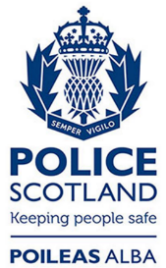 Freedom of Information ResponseOur reference:  FOI 24-0130Responded to:  01 February 2024